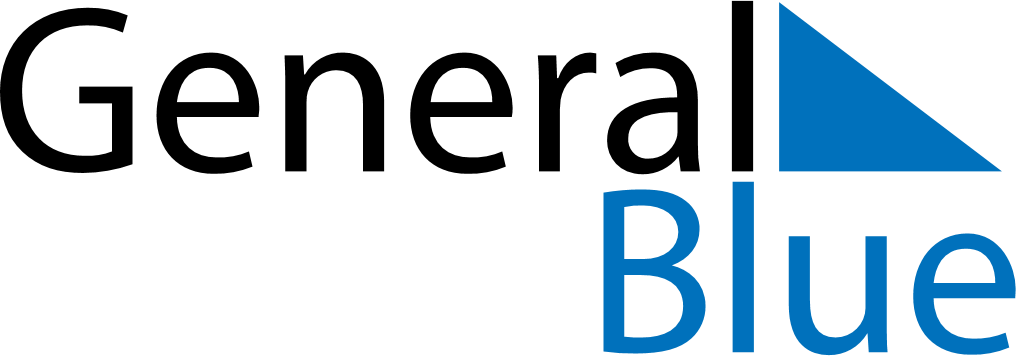 April 2028April 2028April 2028April 2028PolandPolandPolandSundayMondayTuesdayWednesdayThursdayFridayFridaySaturday1234567789101112131414151617181920212122Easter SundayEaster Monday232425262728282930